ELECCIONES AUTONÓMICAS AL PARLAMENTO DE CATALUÑA - 12 DE MAYO DE 2024Horario atención al público  Embajada de España en MASCATE P.O. Box 3492, PC Ruwi 112-Way 2834, Villa 2573, Shatti Al Qurm Tel.: 00 968 24 69 11 01 -  Fax: 00 968 24 69 89 69 - Correo electrónico: emb.mascate@maec.es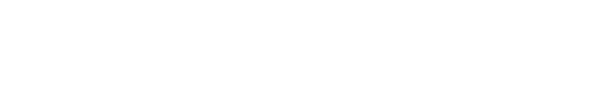 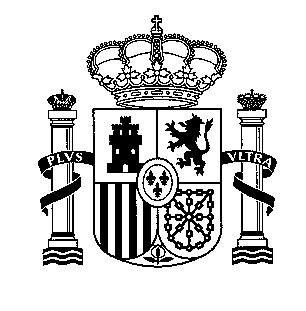 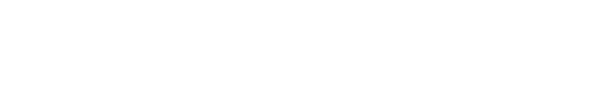 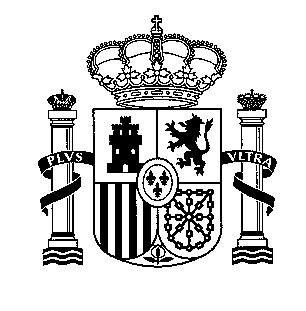 TRÁMITES FECHAS Horas CONSULTA/EXPOSICIÓN de listas electorales y PRESENTACIÓN DE RECLAMACIÓNES Lunes 25 de marzo a Lunes 1 de abril Jueves 28, viernes 29, sábado 30 y domingo 31 de marzo: 10:00 a 13:00 h Días laborables: 9:00 a 15:00 h Plazo para que los electores temporalmente en el extranjero (ERTA) puedan solicitar su documentación electoral Lunes 25 de marzo a Sábado 13 de abrilDías laborables: 9:00 a 15:00 h Jueves 28, viernes 29, sábado 30 y domingo 31 de marzo y sábado 13 de abril: 10:00 a 13:00 h VOTACIÓN en urna en la Embajada Sábado 4 de mayo a jueves 9 de mayo Sábado 4 de mayo: 10:00 a 13:00 h Domingo 5 a jueves 9 de mayo: 9:00 a 15:00 h 